 1                                                                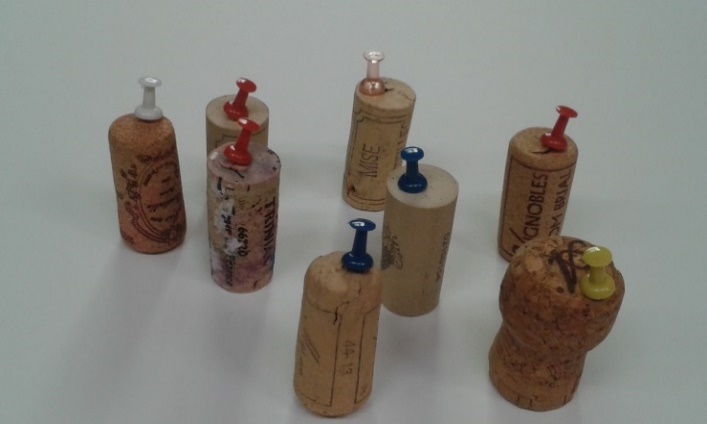 Donne l’image des punaises à un adulte pour avoir de vraies punaises. Plante une punaise dans chaque bouchon de liège.2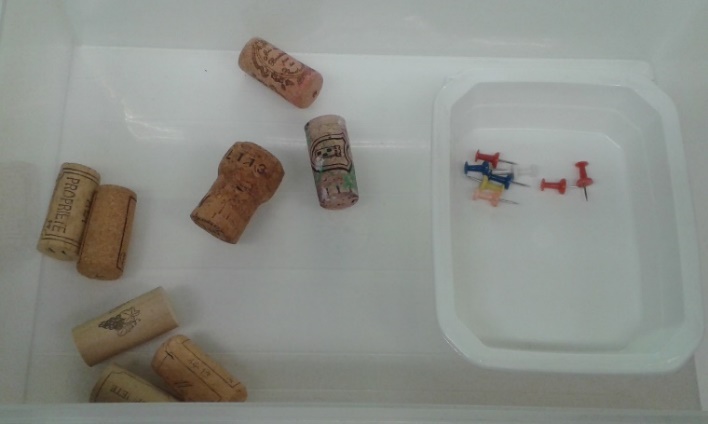 Range le matériel comme sur la photo et appelle la maîtresse pour qu’elle range les punaises. 1                                                                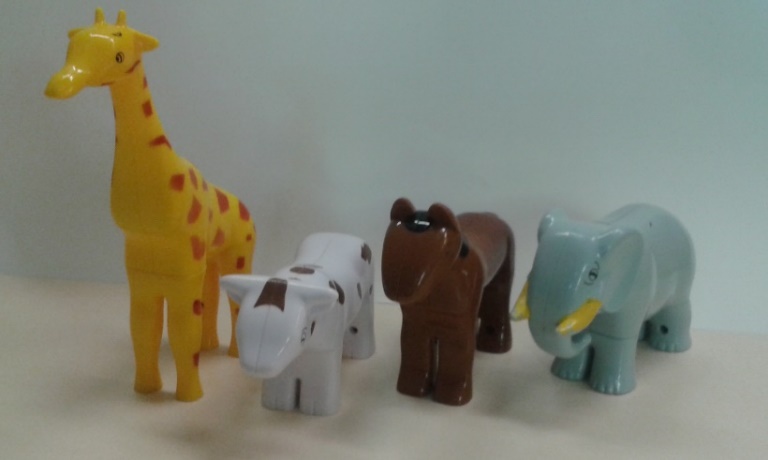 Construis les animaux en associant le corps, la tête et les pattes.2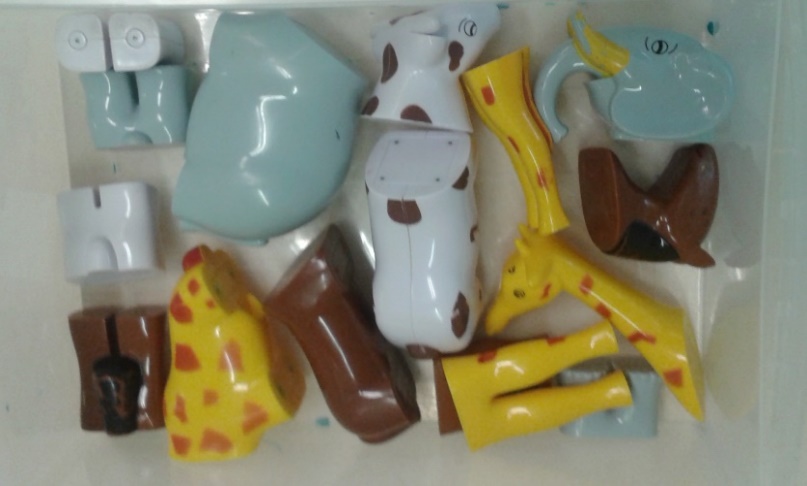 Range le matériel dans le tiroir comme sur la photo